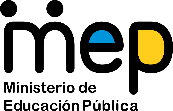 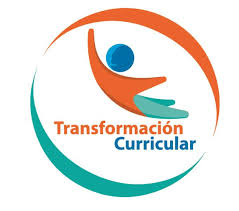 Guía de trabajo autónomo (plantilla) El trabajo autónomo es la capacidad de realizar tareas por nosotros mismos, sin necesidad de que nuestros/as docentes estén presentes.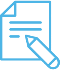 Me preparo para hacer la guía Pautas que debo verificar antes de iniciar mi trabajo.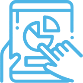 Voy a recordar lo aprendido y / o aprender 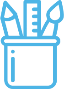  Pongo en práctica lo aprendido Centro Educativo: Educador/a: Nivel: tercer añoAsignatura: Educación FísicaMateriales o recursos que voy a necesitar Tiza blanca o de colores o algún material que me permita dibujar cuadrados en piso.Una piedra pequeña liza que pueda manipular con mi mano.Condiciones que debe tener el lugar donde voy a trabajar El espacio que voy a utilizar debe de ser un área plana, despejada sin objetos que me puedan lastimar, por ejemplo se puede utilizar el patio de la casa, el jardín, la sala, la cochera entre otros.Se deben acatar las medidas establecidas por el Ministerio de Salud, de mantener la distancia de metro y medio entre cada participante y lavarse las manos, antes y después del juego.Tiempo en que se espera que realice la guía  Requiero 30 minutos.Indicaciones Solicito a un adulto en mi hogar que supervise mi trabajo.Actividades para retomar o introducir el nuevo conocimiento Imágeneshttps://www.conmishijos.com/ninos/ocio/juego-de-la-rayuela-como-jugar-con-los-ninos/https://www.google.com/search?q=%C2%BFCu%C3%A1les+son+los+juegos+tradicionales+de+Costa+Rica?&tbm=isch&chips=q:cu%C3%A1les+son+los+juegos+tradicionales+de+costa+rica,online_chips:rayuela&hl=es&ved=2ahUKEwjx6_mp5qTpAhVTKFMKHZyfCSUQ4lYoAnoECAEQFw&biw=1287&bih=665#imgrc=z6roCJ35yvdxrM&imgdii=V0d9yrqEo2kyYMPreguntas para evaluarse y auto evaluarse Los juegos tradicionales en Costa Rica nos dan la oportunidad de compartir, realizar actividad física, movernos y divertirnos. La mayoría no requiere de muchos materiales para poder practicarlos, casi siempre los tenemos a la mano en casa, o los podemos elaborar fácilmente. Hoy voy a recordar o aprender acerca de uno de ellos. Se llama “la rayuela”. “La rayuela” o “el avión” es un bonito juego, sólo necesito una superficie lisa y una tiza para poder jugar. Con la práctica de la rayuela voy a mejorar mi equilibrio y coordinación.   En este juego participan varios jugadores por lo que invito a otras personas de mi hogar a que también participen conmigo.1. Dibujo en el suelo, con una tiza, el diagrama para jugar a la rayuela, compuesto por cajas o cuadrados con números del 1 al 10. Puedo hacer las cajas o cuadrados de distintos tamaños, y usar diferentes colores de tiza. Me guío con la siguiente imagen.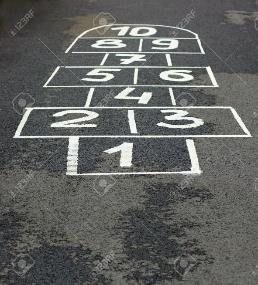 2. Busco en el patio o jardín de mi casa una piedra plana que pueda manipular y lanzar con mi mano. Lanzo la piedra con mi mano, para que caiga en uno de los cuadrados. Donde cae se llama “casa” y no se puede pisar.3. Recorro los cuadros saltando con un pie donde solo hay un cuadro y con los dos donde hay dos cuadros. Tengo que pasar la piedra de cuadrado en cuadrado hasta llegar al 10 y volver a la casilla de salida.4. Si pierdo el equilibrio o la piedra se sale del cuadrado, pierdo el turno y pasa al siguiente jugador.5. Gana el juego el primer jugador que llegue a la casilla número 10 realizando el recorrido sin caerse, tirar la piedra fuera de la caja o pisar una línea.La  siguiente imagen me brinda una idea.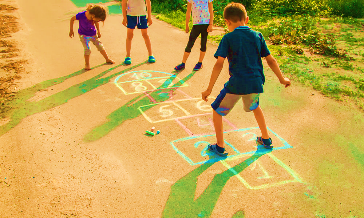 Contesto las siguientes preguntas:¿Puedo lanzar la piedra y que caiga dentro de un cuadro?¿Puedo saltar con un solo pie donde solo hay un cuadro y con los dos pies donde hay dos cuadros?¿De qué otra manera puedo realizar este juego?Indicaciones Imagenhttps://www.google.com/search?q=rayuela&biw=1304&bih=665&sxsrf=ALeKk03t5cTIsTJGQbWt2vXXoCQyDBEyZg:1588960799789&tbm=isch&source=iu&ictx=1&fir=umdj0-QO4gLeuM%253A%252CJi5Z6ULYHWAhfM%252C_&vet=1&usg=AI4_-kTshOafj0OPLiDrvg1erubR9ICC2Q&sa=X&ved=2ahUKEwin5qGg7KTpAhXSnOAKHeKrCGQQ9QEwDXoECAoQNg#imgrc=p4kWgKl2GF0BIMEn este juego participan varios jugadores por lo que invito a otras personas de mi hogar a que también participen conmigo.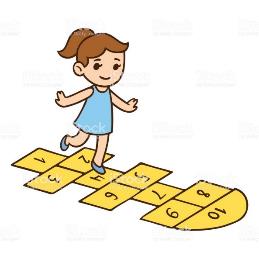 Practicamos el juego de la rayuela por al menos 30 minutos. Si no tengo con quien jugar, lo puedo practicar solo, pero siempre pido la supervisión de una persona adulta mientras ejecuto el juego.En la práctica de la rayuela presto atención a mantener mi equilibrio y coordinación mientras recorro los cuadros saltando con un pie donde solo hay un cuadro y con los dos donde hay dos cuadros.Si pierdo el equilibrio, debo iniciar nuevamente si juego yo solo,  si juego con otros participantes, les doy el turno.Comento con los miembros de mi familia sobre otras formas de practicar este juego, por ejemplo poner más obstáculos o realizar más cuadrados hasta el número 20 etc.    Preguntas para auto regularse y evaluarseRespondo a estas preguntas:¿Pude lanzar la piedra y que caiga dentro de un cuadro sin dificultad?¿Pude saltar con un solo pie donde solo hay un cuadro y con los dos pies donde hay dos cuadros?¿Pude concentrarme en el objetivo trazado?¿Pude hacer diferentes variantes al juego de rayuela?Con el trabajo autónomo voy a aprender a aprenderCon el trabajo autónomo voy a aprender a aprenderReviso las acciones realizadas durante la construcción del trabajo.Señalo el símbolo al responder las siguientes preguntas.Reviso las acciones realizadas durante la construcción del trabajo.Señalo el símbolo al responder las siguientes preguntas.¿Pude lanzar la piedra y que caiga dentro de un cuadro sin dificultad? 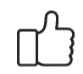 ¿Pude saltar con un solo pie donde solo hay un cuadro y con los dos pies donde hay dos cuadros?¿Pregunté cuando no comprendí qué hacer?¿Reviso mi trabajo para asegurarme si todo lo solicitado fue realizado?Con el trabajo autónomo voy a aprender a aprenderCon el trabajo autónomo voy a aprender a aprenderValoro lo realizado al terminar el trabajo.Coloreo encima del símbolo al responder las siguientes preguntas.Valoro lo realizado al terminar el trabajo.Coloreo encima del símbolo al responder las siguientes preguntas.¿Ejecuté todas las actividades que se me presentaron?¿Pude realizar el  juego de la rayuela de forma correcta? 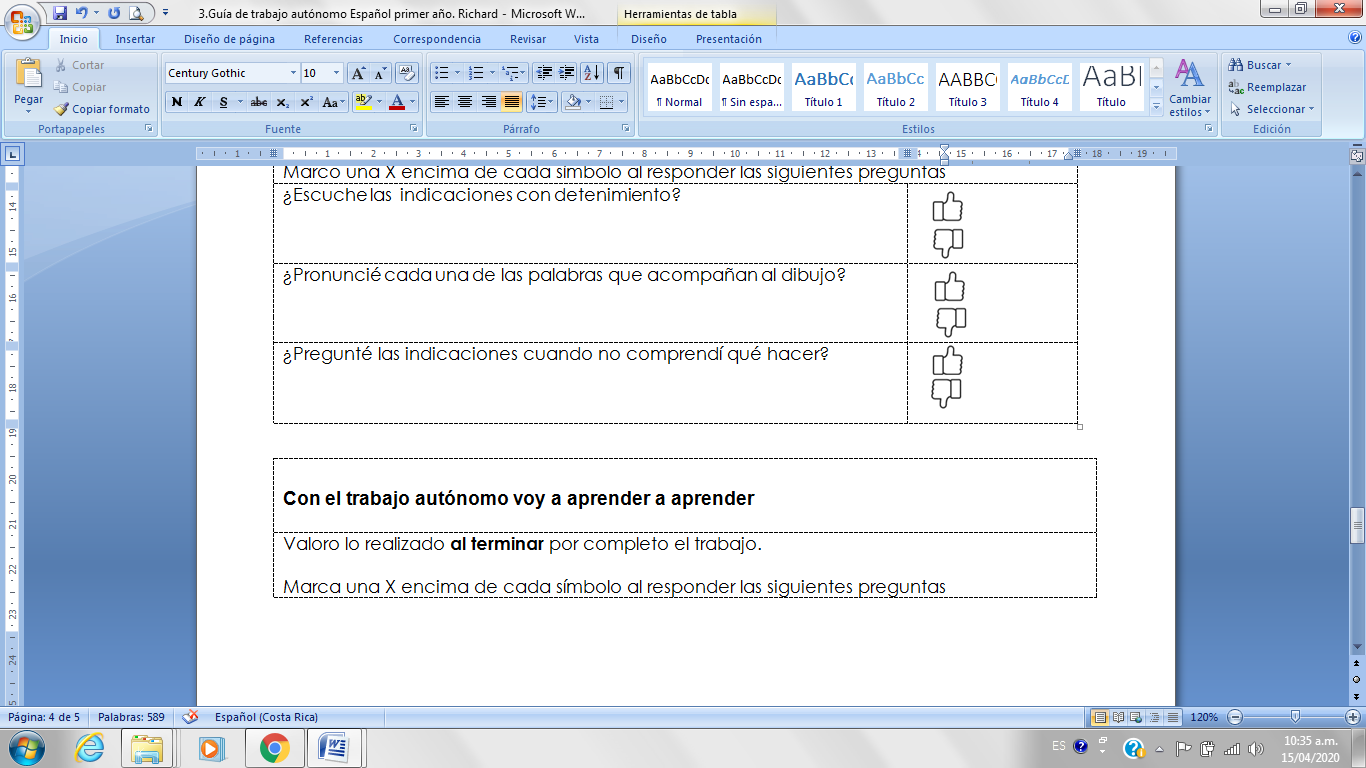 ¿Pude realizar todos los movimientos y pasos que planteó el juego la rayuela?¿Me siento satisfecho con el trabajo que realicé?Comento cuál fue lo que más me gustó del trabajo realizado:______________________________________________________________________________________________________________________________________________________________________________________   ____________________________________________________________________________________________________________________________________________________________________________________Recuerdo colocar esta actividad en mi  folder de evidencias.Comento cuál fue lo que más me gustó del trabajo realizado:______________________________________________________________________________________________________________________________________________________________________________________   ____________________________________________________________________________________________________________________________________________________________________________________Recuerdo colocar esta actividad en mi  folder de evidencias.